Taylor R. Dunphy, MD		 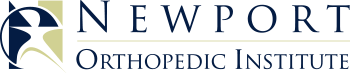 Orthopaedic  Surgery and Sports MedicineNewport Orthopedic Institute949.722.7038 OFFICE949.722.5038 FAXCA License: A129372DIAGNOSIS:  ( LEFT / RIGHT) DISTAL BICEPS TENDON REPAIR             DATE OF SURGERY__________________ELBOW PHYSICAL THERAPY PRESCRIPTION Expected Rehab Timeline0-2 weeks: splint2-4 weeks: brace 30-1304-6 weeks: brace 10-1306-8 weeks unlock then D/C brace when comfortablePT begins week 3 or 4.Range of motion within limits  (Active Assisted, Gentle Passive), unlimited AROM and gentle PROM past week 6. 	Flex/ Ex/ Pro/ Supination	More aggressive PROM past week 8 to restore full ROMStrengthening: Begin if range of motion is near full:  Biceps, Triceps, Wrist Flexors, Wrist Extensors, Resisted pronation and supination.  Can begin with Isometric exercises at week 6-8, then progress to concentric and eccentric exercise as tolerated at week 12.																	Ice before and after rehab exercisesModalities (stim, US)** Please send progress notes.Physician’s Signature:_____________________________________________Taylor R. Dunphy, MD, Orthopaedic Surgeon, Newport Orthopedic Institute